Lección 19: Usemos propiedades para multiplicar decimalesInterpretemos y evaluemos expresiones de multiplicación que tienen números decimales y números enteros.Calentamiento: Conversación numérica: Muchas centésimasEncuentra mentalmente el valor de cada expresión.19.1: Clasificación de tarjetas: Multiplicación de decimalesTu profesor te va a dar un grupo de tarjetas que muestran expresiones de multiplicación.Clasifica las tarjetas en 2 categorías que tú escojas. Después, clasifica las tarjetas de una forma distinta en otras 2 categorías. Prepárate para explicar qué significan tus nuevas categorías. (Haz una pausa para escuchar las instrucciones del profesor).Hay tres expresiones marcadas con las letras A, B y C. Las demás expresiones tienen un valor igual al de una de estas tres. Agrupa las expresiones. Prepárate para explicar cómo razonaste.Escoge una expresión de cada grupo para encontrar el valor de las expresiones de las tarjetas A, B y C.Para cada expresión de las tarjetas A, B y C, escribe al menos una expresión más que tenga su mismo valor.19.2: Escojamos una estrategiaEncuentra el valor de cada expresión. Explica o muestra tu razonamiento.19.3: Más problemas de multiplicación (opcional)Encuentra el valor de cada expresión.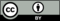 © CC BY 2021 Illustrative Mathematics®